			        จดหมายข่าว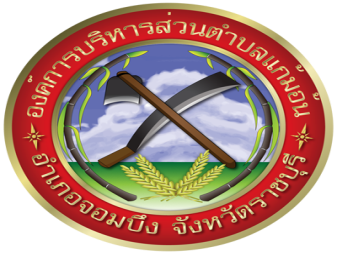                    องค์การบริหารส่วนตำบลแก้มอ้น                                                                   ที่อยู่ 7/12 หมู่ที่ 3 ตำบลแก้มอ้น อำเภอจอมบึง จังหวัดราชบุรี 70150                                                                   โทรศัพท์ 0-3273-9424   โทรสาร 0-3273-9425 ต่อ 105                                                                     www.kaem-on.go.th   E-mail: kaem-on@kaem-on.go.th  	  ดังนั้น เพื่อให้การจัดเก็บรายได้ขององค์การบริหารส่วนตำบลแก้มอ้น เป็นไปด้วยความเรียบร้อย จึงขอความร่วมมือ                    จากท่านผู้มีหน้าที่ต้องเสียภาษีในเขตองค์การบริหารส่วนตำบลแก้มอ้น ประจำปี พ.ศ.2562 ประเภทใดประเภทหนึ่งหรือหลายประเภท ดำเนินการดังนี้              อนึ่ง ผู้มีหน้าที่ชำระภาษีท่านใดยังไม่ได้ดำเนินการสามารถติดต่อขอรับแบบแสดงรายการพร้อมยื่นแบบแสดงรายการ            เพื่อชำระภาษีได้ที่งานจัดเก็บรายได้ ส่วนการคลัง องค์การบริหารส่วนตำบลแก้มอ้น อำเภอจอมบึง จังหวัดราชบุรี ในวันและเวลาราชการตามกำหนดระยะเวลาดังกล่าวข้างต้น            จึงประชาสัมพันธ์มาเพื่อทราบ	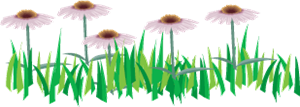 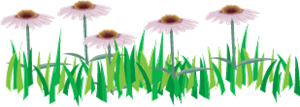 